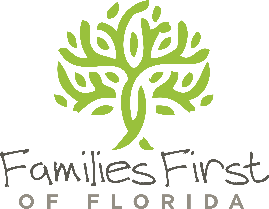                         Record Request  Date of Request: ___________________________Information Requested:Records to be provided to:  Address: ________________________________________________________                   ________________________________________________________  Phone number: ___________________________________________________  Fax Number: _____________________________________________________  Email Address: ____________________________________________________  ** Records will not be released without a current, HIPAA compliant Release of Information authorization, along with the legal paperwork to support the authorizing signature. On File AttachedPlease email the completed form to records@familiesfirstfl.com or fax to (813) 354 – 2416 Attn: RecordsClient Name: ____________________________________Client DOB: _______________________Person Requesting: _______________________________Phone: ___________________________Agency: ________________________________________Email: ____________________________Reason for Request: __________________________________________________________________Reason for Request: __________________________________________________________________ Psychiatric Evaluation Treatment Plan(s) Psychiatric Progress Note Monthly Reports Bio-psychosocial Medication Logs TCM Notes TCM Service Plan 5339 Other: ______________________________________________ Other: ______________________________________________Name: __________________________________Agency: ______________________________